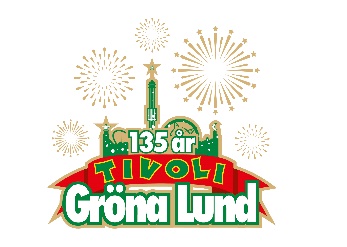 Pressmeddelande 2018-02-09SABINA DDUMBA TILLBAKA PÅ GRÖNA LUNDS STORA SCEN
Hon har en soulröst som kan beröra vem som helst och har på bara ett par år säkrat sin plats som en av Sveriges mest begåvade artister. Den numera platinasäljande låten ”Not Too Young” berörde hela svenska folket och vann henne både en Grammis och P3 Guld-utmärkelse. Hösten 2017 gjorde hon succé i ”Så mycket bättre” och i vår ger hon sig ut på sin Sverigeturné. Den 31 maj kl. 20.00 hälsar vi Sabina Ddumba välkommen tillbaka till Stora Scen. 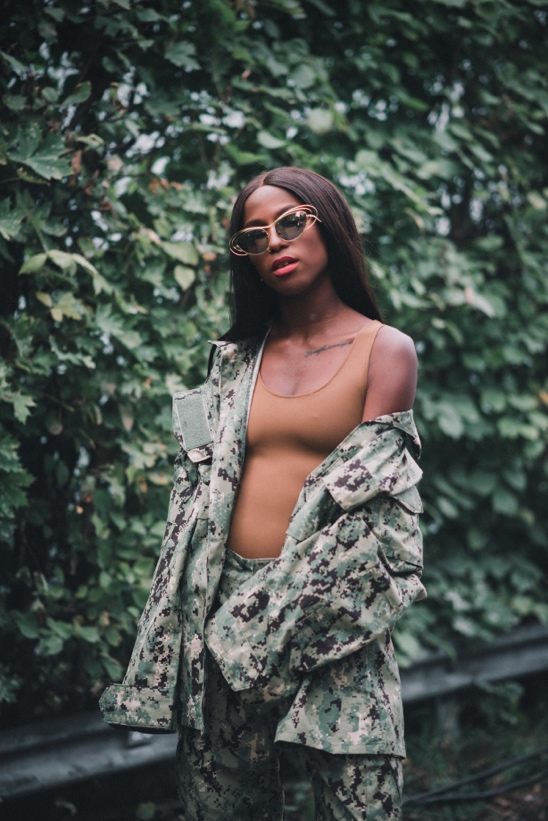 Med rötter i Tensta Gospel Choir har hon lärt sig att det handlar om att sätta känslorna utanpå, och det märks när Sabina Ddumba står på scen. Med en soulröst som kan beröra vem som helst har hennes musikkarriär gått spikrakt uppåt, och 2016 utnämndes hon till Årets nykomling på både Grammisgalan och P3 Guld. Under hösten medverkade hon i TV4:s ”Så mycket bättre”, där hon bland annat hyllades för sin tolkning av Uno Svenningsons låt ”Vågorna”. Sist hon spelade på Gröna Lund var 2016 och i vår ger hon sig återigen ut på Sverigeturné. Det är med stor glädje vi välkomnar Sabina Ddumba tillbaka till Stora Scen den 31 maj kl. 20.00.   
För mer information kontakta Annika Troselius, Informationschef på telefon 0708-580050 eller e-mail annika.troselius@gronalund.com. För pressbilder besök Gröna Lunds bildbank www.bilder.gronalund.comKONSERTSOMMAREN 2018
Med Gröna Lunds entrékort Gröna Kortet har man fri entré hela säsongen, inklusive alla konserter. Gröna Kortet kostar 270 kr och går att köpa i Gröna Lunds webbshop. Följande konserter är hittills bokade:Petter – 3 maj kl. 20.00 på Stora Scen
Macklemore – 6 maj kl. 20.00 på Stora Scen
Kaliffa – 9 maj kl. 20.00 på Stora Scen
Gogol Bordello – 17 maj kl. 20.00 på Stora Scen
Silvana Imam – 24 maj kl. 20.00 på Stora Scen
Mando Diao – 25 maj kl. 20.00 på Stora Scen
Sabina Ddumba – 31 maj kl. 20.00 på Stora Scen
Marilyn Manson – 6 juni kl. 20.00 på Stora Scen
Queens of the Stone Age – 10 juni kl. 20.00 på Stora Scen
Beck – 11 juni kl. 20.00 på Stora Scen
Brian Fallon & The Howling Weather – 12 juni kl. 20.00 på Lilla Scen
Rise Against – 19 juni kl. 20.00 på Stora Scen
Alice in Chains – 20 juni kl. 20.00 på Stora Scen
Prophets of Rage – 26 juni kl. 20.00 på Stora Scen
The Breeders – 28 juni kl. 20.00 på Stora Scen
The Offspring – 2 juli kl. 20.00 på Stora Scen
Good Harvest – 24 juli kl. 20.00 på Lilla Scen
Billy Idol – 26 juli kl. 20.00 på Stora Scen
Ziggy Marley – 27 juli kl. 20.00 på Stora Scen
The Hellacopters – 3 augusti kl. 20.00 på Stora Scen
Goo Goo Dolls – 8 augusti kl. 20.00 på Stora Scen
Molly Sandén – 16 augusti kl. 20.00 på Stora Scen
Säkert! – 17 augusti kl. 20.00 på Stora Scen
Thirty Seconds To Mars – 20 augusti kl. 20.00 på Stora Scen
Melissa Horn – 23 augusti kl. 20.00 på Stora Scen
Europe – 31 augusti kl. 20.00 på Stora Scen